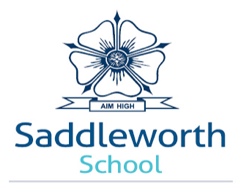 Post:				Teacher of Art Commencement Date:	January 2019Salary:				Main scale Full TimeThe PostWe are looking for an innovative and inspiring teacher to join the Art Department of Saddleworth School. The candidate will teach across the age and ability range and the option to teach Photography could also be an advantage.  The DepartmentThe Art department is extremely strong at Saddleworth.  For a number of years we have achieved results of between 85-100% A*-C/ 4+ and levels of progress are consistently outstanding, ensuring we are amongst the highest attaining departments in the school.  This year the first cohort of GCSE Photography students achieved excellent results with 34% of students achieving a grade 7 and above.  As a result of this both Art and Photography are extremely popular subjects at GCSE with a total of 108 candidates in 2018 and similarly high numbers for the future.  At Key Stage 3 pupils are introduced to a range of ideas, processes and techniques in order to prepare them for Key Stage 4 when pupils can opt to study AQA GCSE Fine Art or AQA GCSE Photography.  The department continues to innovate in order to ensure Teaching and Learning is improved to further improve pupil attainment, particularly through the use of ICT and the sharing of ideas and best practice.  The successful candidate will need to continue this pursuit of excellence and high achievement to develop the subject even further.Facilities, Resources and StaffThe Department consists of three members of staff, each of whom have their own specialist art room within the Art and Technology block and each room is equipped with a Smart interactive whiteboard.  The Photography students currently have access to 14 desktop computers, 14 laptops and 14 Digital SLR cameras.  They also have access to a studio area with a variety of lighting and well as the use of Photoshop to manipulate imagery.  Students work on display in the School Hall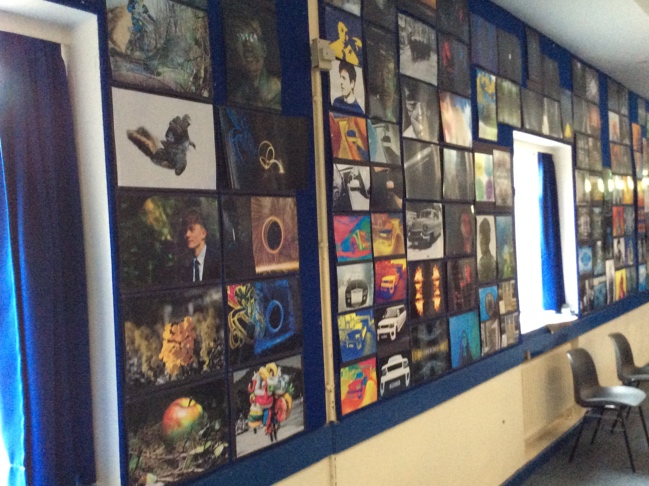 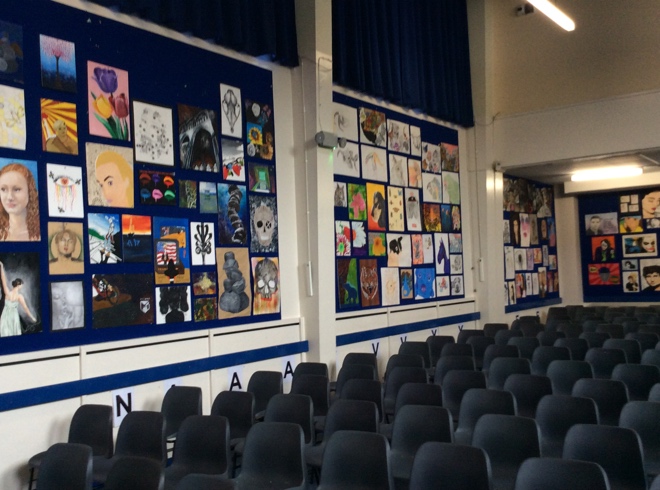 